Tipologia di domanda (Reason for application)Dati del richiedente (Applicant details)Contatti (Contact details)Accountable ManagerChecklistDescrizione delle attività previste (Organization activity)Fornire una descrizione dettagliata dei servizi da certificare/modificare (Detailed description of the scope of services for which Certification/Changes is/are requested)Documenti da allegare alla domanda (Documents to submit with the application)Indicare, spuntando la casella corrispondente, i documenti allegati (tick in the boxes adjacent to the text)Firma del rappresentante legale del richiedente (Signature of the applicant's legal representative)Istruzioni (Instructions)La presente richiesta dovrà essere inviata al seguente indirizzo PEC: protocollo@pec.enac.gov.it(This Application should be sent by certified mail to: protocollo@pec.enac.gov.it )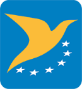 Domanda di certificazione del fornitore di servizi U-SPACE(Application for certification of U-SPACE service providers)Rif. Regolamento (UE) 2021/664(Ref. Regulation (EU) 2021/664)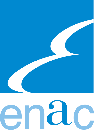 Protezione dei dati: I dati personali inclusi in questa domanda sono processati dall’autorità competente in accordo al regolamento (EU) 2016/679 sulla protezione delle persone fisiche con riferimento al trattamento dei dati personali e sul libero movimento di tali dati e revoca la Direttiva 95/46/EC (Regolamento generale per la protezione dei dati). I dati personali verranno trattati allo scopo dell’esecuzione, gestione e prosecuzione della domanda da parte dell’autorità competente in accordo al Regolamento (EU) 2021/664 del 22 aprile 2021. Se il richiedente necessita di ulteriori informazioni in merito al trattamento dei suoi dati personali o l’esercizio dei propri diritti (ad esempio l’accesso o la rettifica di dati errati o incompleti), dovrà far riferimento all’autorità competente (privacy.dpo@pec.enac.gov.it) in accordo alla procedura riportata al seguente link. Il richiedente ha il diritto di presentare reclamo in merito al trattamento dei propri dati personali in qualsiasi momento all’autorità garante per la protezione dei dati personali. Data protection: The personal data included in this application is processed by the competent authority in accordance with the regulation (EU) 2016/679 on the protection of natural persons with regard to the processing of personal data and on the free movement of such data and repeals the Directive 95/46/EC (General Data Protection Regulation). Personal data will be processed for the purpose of execution, management and continuation of the request by the competent authority in accordance with Regulation (EU) 2021/664 of 22 April 2021 on the rules and procedures for UAS operations. If the applicant needs further information regarding the processing of his personal data or the exercise of his rights (for example the access or rectification of incorrect or incomplete data), he must refer to the competent authority (privacy.dpo@ pec.enac.gov.it) in accordance with the procedure reported at the following link. The applicant has the right to lodge a complaint regarding the processing of his personal data at any time with the supervisory authority for the protection of personal data☐ Nuovo rilascio (Initial issue)Nuovo rilascio (Initial issue)Nuovo rilascio (Initial issue)☐ Modifica (Application for modification)Numero di certificato (Certification number)Ragione sociale (Legal Name of the applicant)Ragione sociale (Legal Name of the applicant)Denominazione dello USSP (Name of USSP)Denominazione dello USSP (Name of USSP)P.IVA(Tax Identification Number)P.IVA(Tax Identification Number)PECPECSede principale dell’attività (Principal place of business)Sede principale dell’attività (Principal place of business)Sede principale dell’attività (Principal place of business)Sede principale dell’attività (Principal place of business)Sede principale dell’attività (Principal place of business)Sede principale dell’attività (Principal place of business)Indirizzo(Adress)Città(City)CAP (Post code)Stato(State)Sede legale, se diversa (Address of registry if different)Sede legale, se diversa (Address of registry if different)Sede legale, se diversa (Address of registry if different)Sede legale, se diversa (Address of registry if different)Sede legale, se diversa (Address of registry if different)Sede legale, se diversa (Address of registry if different)Indirizzo(Adress)Città(City)CAP (Post code)Stato(State)Punto di contatto operativo per le comunicazioni verso le competenti autorità. (The person(s) nominated by the organization as the focal point(s) for communication with the competent authority)Punto di contatto operativo per le comunicazioni verso le competenti autorità. (The person(s) nominated by the organization as the focal point(s) for communication with the competent authority)Punto di contatto operativo per le comunicazioni verso le competenti autorità. (The person(s) nominated by the organization as the focal point(s) for communication with the competent authority)Punto di contatto operativo per le comunicazioni verso le competenti autorità. (The person(s) nominated by the organization as the focal point(s) for communication with the competent authority)Punto di contatto operativo per le comunicazioni verso le competenti autorità. (The person(s) nominated by the organization as the focal point(s) for communication with the competent authority)Punto di contatto operativo per le comunicazioni verso le competenti autorità. (The person(s) nominated by the organization as the focal point(s) for communication with the competent authority)Punto di contatto operativo per le comunicazioni verso le competenti autorità. (The person(s) nominated by the organization as the focal point(s) for communication with the competent authority)Nome  (Name)Nome  (Name)Indirizzo (Adress)Indirizzo (Adress)Città(City)CAP (Post code)Stato(State)MailTelefono (Telephone)Nome dell’Accountable Manager AM (Name of the Accountable Manager AM)Nome del legale rappresentante, if different from the AM (Name of the Representative of the Organization, if different from the AM)Servizi per I quali il fornitore di servizi U-Space USSP intende certificarsi ai sensi del reg (UE) 2021/664 (Services intended to be provided from the USSP as per reg. (EU) 2021/664)☒Servizi obbligatori(Mandatory U-Space services)Servizi per I quali il fornitore di servizi U-Space USSP intende certificarsi ai sensi del reg (UE) 2021/664 (Services intended to be provided from the USSP as per reg. (EU) 2021/664)☐Servizio di informazione metereologica (Weather information service)Servizi per I quali il fornitore di servizi U-Space USSP intende certificarsi ai sensi del reg (UE) 2021/664 (Services intended to be provided from the USSP as per reg. (EU) 2021/664)☐Servizio di monitoraggio della conformità(Conformance monitoring service) Condizioni (Conditions)Limitazioni (Limitations)Servizi obbligatori(Mandatory U-Space services)Servizio di informazione metereologica (Weather information service)Servizio di monitoraggio della conformità(Conformance monitoring service) ☐ Relazione di rispondenza (compliance checklist) e dichiarazione sottoscritta dall’Accountable Manager che conferma che la descrizione dell’organizzazione e i documenti allegati dimostrano la rispondenza ai requisiti del Reg. (UE) 2021/664 (Compliance checklist and statement signed by the Accountable Manager confirming that the organization's description and attached documents demonstrate compliance with the requirements of Reg. (EU) 2021/664)Visura camerale aggiornata (A company registration report)Organigramma aziendale che mostri le dipendenze funzionali e le responsabilità di ciascuna posizione in accordo a quanto previsto dall’art. 15 del Regolamento (UE) 2021/664.  (An organization diagram showing the lines of accountability in the areas covered by the applicable regulatory requirements) Descrizione di dettaglio del concetto delle operazioni (ConOps) in accordo all’ AMC3 dell’art. 15(1) del Regolamento (UE) 2021/664 (A detailed description of the concept of operations (CONOPS) in relation to the certificate applied for, according to AMC3 of Article 15(1) of Regulation (EU) 2021/664.)Piano aziendale (Business Plan) indicante che il richiedente può ottemperare ai suoi obblighi effettivi di fornire servizi in maniera continuativa per un periodo di almeno 12 mesi dall’inizio delle attività (Business Plan indicating that the applicant can meet its actual obligations to provide services continuously for a period of at least 12 months from the start of operations)Situazione contabile aggiornata alla data dell’istanza (Financial statement updated as of the date of the application)Pianificazione di dettaglio delle attività del USSP nei dodici (12) mesi successivi alla emissione del certificato (A detailed description of the provider’s planning for the starting of operations within twelve (12) months after the certificate was issued.)Copertura assicurativa e delle responsabilità del USSP in accordo agli artt. 15.1.i e 15.1.j del Regolamento (UE) 2021/664 (Insurance coverage and liabilities, according to Articles 15.1.i and 15.1.j of Regulation 2021/664.)Elenco delle persone nominate con compiti e responsabilità nell’organizzazione in accordo all’articolo 15.1.e del Regolamento (UE) 2021/664. (A statement regarding the authority, duties and responsibilities of the nominated posts, according to Article 15.1.e of Regulation (EU) 2021/664.)Deleghe dell’Accountable Manager dalle quali risultino i poteri ad esso conferiti (Powers of attorney to the Accountable Manager showing the powers vested in the Accountable Manager)Descrizione del management system implementato per la rispondenza a quanto richiesto dall’art. 15.1.e del Regolamento (UE) 2021/664. (A description of the function to monitor compliance with the designed procedures to ensure that services are provided with the required safety and quality levels, as applicable, according to Article 15.1.e of Regulation (EU) 2021/664.)Descrizione generale del personale impiegato in accordo all’articolo 15.1.e del Regolamento (UE) 2021/664.  (A general description of human resources according to Article 15.1.e of Regulation (EU) 2021/664.)Descrizione delle sedi e delle strutture utilizzate per svolgere e gestire i compiti e gli obblighi di servizio in accordo all’articolo 15.1.e del Regolamento (UE) 2021/664 . (A general description and location of facilities used to carry out and manage all tasks and obligations in accordance with applicable requirements, according to the Article 15.1.e, of Regulation (EU) 2021/664.)Descrizione dei sistemi ed equipaggiamenti utilizzati per poter erogare i servizi U-SPACE richiesti in accordo all’articolo 15.1.b del Regolamento (UE) 2021/664. (A general description of systems and equipment (technological platform) to be used to guarantee the requested U-Space services, according to Article 15.1.b. of Regulation (EU) 2021/664.)Procedure di notifica e gestione delle modifiche in accordo all’articolo 15.1.e del Regolamento (UE) 2021/664.(The procedures for notification and management of changes according to Article 15.1.e of Regulation (EU) 2021/664.)Safety (Support) Assessment in accordo alla AMC1 art. 15.1 ed alla GM7(e) all’art. 15.1 del Regolamento (UE) 2021/664, unitamente alla documentazione del processo di verifica del safety support assessment.  (Safety (Support) Assessment according to AMC1 of Article 15(1) and GM7(e) of Article 15.1 of Regulation (EU) 2021/664, as well as the verification process of the Safety Support Assessment.)Security Risk Assessment in accord all’AMC2 all’art. 15.1.b ed alla GM7(f) all’art. 15.1 del Regolamento (UE) 2021/664. (Security Risk Assessment according to AMC2 of Article 15.1.b and GM7(f) of Article 15.1 of Regulation (EU) 2021/664.)Descrizione complete delle attività esternalizzate necessarie per la corretta fornitura dei servizi in accordo all’articolo 15.1.e del Regolamento (UE) 2021/664. (A full description of the contacted activities necessary to provide service in accordance with Article 15.1.e of the Regulation 2021/664.)Descrizione degli accordi con i fornitori dei servizi ATS per assicurare un opportuno coordinamento delle attività in accordo al Regolamento (UE) 2021/664. (A description of arrangements with the air traffic services providers to ensure adequate coordination of activities in accordance with Regulation (EU) 2021/664.)☐Contingency plan a copertura di eventi che possano determinare un significativo degrado o interruzione della fornitura dei servizi in accordo all’articolo 15.1.k del Regolamento (UE) 2021/664.(A contingency plan to cover events that may lead to a significant degradation or interruption of the provision of services in accordance with Article 15.1.k of Regulation (EU) 2021/664.)☐Nel caso di domanda di modifica del Certificato, è necessario includere una relazione esplicativa che specifica le modifiche apportate per conformarsi ai requisiti del nuovo ambito del Certificato e dimostrare la continuità nel soddisfacimento degli altri requisiti. Allo stesso modo, la documentazione da fornire in conformità al punto 13 deve indicare esplicitamente i nuovi documenti di supporto forniti o le modifiche apportate a quelli inclusi nella procedura per il rilascio del certificato. (In case you have checked Application for modification, an explanatory report must be included specifying the adaptations made to comply with the requirements for the new scope of the certificate and demonstrating the continuity in the fulfilment of the other requirements. Likewise, the documentation to be provided in accordance with point 13 must expressly indicate the new supporting documents provided or the modifications made to those included in the procedure for issuing the certificate.)☐Copia di un documento di riconoscimento del rappresentante legale. (Copy of an identification document of the legal representative)Dichiaro che tutte le informazioni contenute in questa domanda sono vere, valide e in vigore. (I declare that the information contained in this application is certain, and the documentation is valid and in force.)Dichiaro che tutte le informazioni contenute in questa domanda sono vere, valide e in vigore. (I declare that the information contained in this application is certain, and the documentation is valid and in force.)Luogo e Data (Place and date)Firma autografa o elettronica dell’Accountable Manager /  rappresentante legale, (se differente dall’AM) (Autograph or electronic signature of the Accountable Manager / legal representative (if different from the AM))